Are you newly pregnant and wish to contact your midwife? 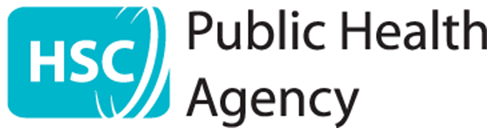 As soon as you have a positive pregnancy test you can refer yourself directly for maternity care in the Northern Health and Social Care Trust area:Please complete this form and email or post to either: Please be aware that Causeway Maternity has closed its Inpatient services (ie Antenatal/Postnatal ward and Delivery Suite) as a temporary measure during the COVID Pandemic. During this time all women booking for Causeway will continue to have their antenatal care in Causeway and will travel to Antrim to have their baby.You will also need to notify your GP of your pregnancy and  Folic acid = 400micrograms per day.  Vitamin D = 10 micrograms per day especially from September to April   IF  YOU ARE A KNOWN EPILEPTIC OR THERE IS A FAMILY HISTORY OF SPINA BIFIDA OR YOUR BMI IS >30 YOU NEED TO MAKE AN APPOINTMENT TO SEE YOUR GP AS YOU WILL PROBABLY NEED THE HIGHER DOSE OF FOLIC ACID If you are planning a pregnancy, you can buy multivitamins that are suitable for pregnancy (your local pharmacist can advise) and start at least 12 weeks before you get pregnant. When you are pregnant, if you have not already started this medication, it is very important to start as soon as possible and continue for at least the first 12 weeks of your pregnancy. Please ensure ALL details are accurate Antrim Area Hospital, OPD4  Bush Road, Antrim . BT412RL Tel: 028 9442 4537 email: OPD4.AAH@northerntrust.hscni.net  Causeway Hospital Referrals Office.4 Newbridge Road, Coleraine. BT521HS  Tel:028 7032 7022email: Appointments@northerntrust.hscni.net  Title:Title:Forenames in full:        Forenames in full:        Forenames in full:        Forenames in full:        Forenames in full:        Forenames in full:        Forenames in full:        Surname Surname Date of Birth:        Date of Birth:        Date of Birth:        Date of Birth:        Date of Birth:        Date of Birth:        Date of Birth:        Address and postcodeAddress and postcodeHealth and care numberHealth and care numberEmailEmailHome NoHome NoMobile NoMobile NoCan we contact you via text/email message   Yes                NoCan we contact you via text/email message   Yes                NoCan we contact you via text/email message   Yes                NoCan we contact you via text/email message   Yes                NoCan we contact you via text/email message   Yes                NoCan we contact you via text/email message   Yes                NoCan we contact you via text/email message   Yes                NoCan we contact you via text/email message   Yes                NoCan we contact you via text/email message   Yes                NoCan we contact you via text/email message   Yes                NoCan we contact you via text/email message   Yes                NoCan we contact you via text/email message   Yes                NoCan we contact you via text/email message   Yes                NoCan we contact you via text/email message   Yes                NoMarital statusNationality:        Nationality:        Nationality:        Nationality:        Nationality:        Nationality:        Nationality:        Ethnic groupInterpreter required   Yes/NoInterpreter required   Yes/NoInterpreter required   Yes/NoInterpreter required   Yes/NoInterpreter required   Yes/NoInterpreter required   Yes/NoInterpreter required   Yes/NoLanguage spokenFirst day of last menstrual period or best estimateFirst day of last menstrual period or best estimateFirst day of last menstrual period or best estimateFirst day of last menstrual period or best estimateFirst day of last menstrual period or best estimateFirst day of last menstrual period or best estimateFirst day of last menstrual period or best estimateYour occupation Your partners occupationYour partners occupationYour partners occupationGP – Name/Address/PostcodeGP – Name/Address/PostcodeGP – Name/Address/PostcodeGP – Name/Address/PostcodeGP – Name/Address/PostcodeGP – Name/Address/PostcodeGP – Name/Address/PostcodeGP – Name/Address/PostcodeGP – Name/Address/PostcodeGP – Name/Address/PostcodeGP – Name/Address/PostcodeGP – Name/Address/PostcodeGP – Name/Address/PostcodeGP – Name/Address/PostcodeNumber of previous pregnancies  Number of previous pregnancies  Number of previous pregnancies  Number of previous pregnancies  Type of birth and numberType of birth and numberType of birth and numberNormalNormalVacuumVacuumVacuumForcepsForcepsForcepsCaesarean sectionMiscarriageMiscarriagePrevious blood transfusion at any stage before or after the birthPrevious blood transfusion at any stage before or after the birthPrevious blood transfusion at any stage before or after the birthPrevious blood transfusion at any stage before or after the birthPrevious blood transfusion at any stage before or after the birthPrevious blood transfusion at any stage before or after the birthNo        Yes   No        Yes   No        Yes   No        Yes   No        Yes   No        Yes   No        Yes   No        Yes   Illnesses/operations:Illnesses/operations:Illnesses/operations:Illnesses/operations:Illnesses/operations:Illnesses/operations:Illnesses/operations:Illnesses/operations:Illnesses/operations:Illnesses/operations:Illnesses/operations:Illnesses/operations:Illnesses/operations:Illnesses/operations:Prescribed medications:IF YOU ARE ON PRESCRIBED MEDICATION PLEASE CONTACT YOUR GP AS SOON AS POSSIBLEPrescribed medications:IF YOU ARE ON PRESCRIBED MEDICATION PLEASE CONTACT YOUR GP AS SOON AS POSSIBLEPrescribed medications:IF YOU ARE ON PRESCRIBED MEDICATION PLEASE CONTACT YOUR GP AS SOON AS POSSIBLEPrescribed medications:IF YOU ARE ON PRESCRIBED MEDICATION PLEASE CONTACT YOUR GP AS SOON AS POSSIBLEPrescribed medications:IF YOU ARE ON PRESCRIBED MEDICATION PLEASE CONTACT YOUR GP AS SOON AS POSSIBLEPrescribed medications:IF YOU ARE ON PRESCRIBED MEDICATION PLEASE CONTACT YOUR GP AS SOON AS POSSIBLEPrescribed medications:IF YOU ARE ON PRESCRIBED MEDICATION PLEASE CONTACT YOUR GP AS SOON AS POSSIBLEPrescribed medications:IF YOU ARE ON PRESCRIBED MEDICATION PLEASE CONTACT YOUR GP AS SOON AS POSSIBLEPrescribed medications:IF YOU ARE ON PRESCRIBED MEDICATION PLEASE CONTACT YOUR GP AS SOON AS POSSIBLEPrescribed medications:IF YOU ARE ON PRESCRIBED MEDICATION PLEASE CONTACT YOUR GP AS SOON AS POSSIBLEPrescribed medications:IF YOU ARE ON PRESCRIBED MEDICATION PLEASE CONTACT YOUR GP AS SOON AS POSSIBLEPrescribed medications:IF YOU ARE ON PRESCRIBED MEDICATION PLEASE CONTACT YOUR GP AS SOON AS POSSIBLEPrescribed medications:IF YOU ARE ON PRESCRIBED MEDICATION PLEASE CONTACT YOUR GP AS SOON AS POSSIBLEPrescribed medications:IF YOU ARE ON PRESCRIBED MEDICATION PLEASE CONTACT YOUR GP AS SOON AS POSSIBLEAllergies:Allergies:Allergies:Allergies:Allergies:Allergies:Allergies:Allergies:Allergies:Allergies:Allergies:Allergies:Allergies:Allergies:Social Worker: Yes                NoName of Social Worker:Base:Contact number:Social Worker: Yes                NoName of Social Worker:Base:Contact number:Social Worker: Yes                NoName of Social Worker:Base:Contact number:Social Worker: Yes                NoName of Social Worker:Base:Contact number:Social Worker: Yes                NoName of Social Worker:Base:Contact number:Social Worker: Yes                NoName of Social Worker:Base:Contact number:Social Worker: Yes                NoName of Social Worker:Base:Contact number:Social Worker: Yes                NoName of Social Worker:Base:Contact number:Social Worker: Yes                NoName of Social Worker:Base:Contact number:Social Worker: Yes                NoName of Social Worker:Base:Contact number:Social Worker: Yes                NoName of Social Worker:Base:Contact number:Social Worker: Yes                NoName of Social Worker:Base:Contact number:Social Worker: Yes                NoName of Social Worker:Base:Contact number:Social Worker: Yes                NoName of Social Worker:Base:Contact number:If you have any queries regarding this form or if you have not received an appointment by the 11th week of your pregnancy please contact:  